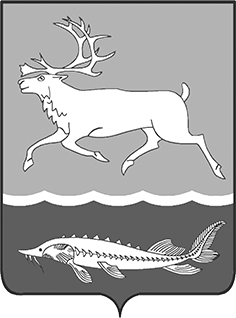 МУНИЦИПАЛЬНОЕ ОБРАЗОВАНИЕ «СЕЛЬСКОЕ ПОСЕЛЕНИЕ КАРАУЛ»ТАЙМЫРСКОГО ДОЛГАНО-НЕНЕЦКОГО МУНИЦИПАЛЬНОГО РАЙОНАГЛАВА сельского поселения КАРАУЛПОСТАНОВЛЕНИЕот «08» ноября 2017г.		№ 13-П О поощрении жителей сельского поселения Караул в связи с празднованием Дня сотрудника органов внутренних дел Российской ФедерацииНа основании Положения «О наградах и поощрениях муниципального образования «Сельское поселение Караул», утвержденного Решением Совета сельского поселения Караул от 28.03.2007г. № 112, за добросовестное исполнение служебных обязанностей, безупречную службу и в связи с празднованием Дня сотрудника органов внутренних дел Российской ФедерацииПОСТАНОВЛЯЮ:1. Наградить Благодарностью Главы сельского поселения Караул: Архипова Александра Юрьевича, Старший лейтенант полиции, участкового уполномоченного пункта полиции в с.Караул;Башкова Александра Семеновича, пенсионера МВД, диспетчера ОП ПСЧ 138 ФГКУ «31 отряд ФПС по Красноярскому краю»;Бедрик Татьяну Петровну, пенсионера МВД;Боргоякова Александра Максутовича, капитана полиции, участкового уполномоченного пункта полиции в п.Усть-Порт;Ващенко Владимира Васильевича, пенсионера МВД, сторожа Усть-Енисейского районного суда;Гмырко Виктора Пантелеймоновича, Начальника станции по борьбе с болезнями животных КГКУ «Таймырский отдел ветеринарии»;Гордюк Людмилу Александровну, майора полиции, Начальника ОВМ в сельском поселении Караул;Ефимова Виктора Ивановича, пенсионера МВД, электромонтер по ремонту и обслуживанию электрооборудования ДК с.Караул;Иващенко Юрия Владимировича, пенсионера МВД, судебного пристава «ОУПАС ОСП по Таймырскому Долгано-Ненецкому району;Кодаш Андрея Юрьевича, пенсионера МВД;Мальцева Сергея Сергеевича, майора полиции, старшего участкового уполномоченного пункта полиции в п.Тухард;Мещерякова Дмитрия Викторовича, капитана полиции, участкового уполномоченного пункта полиции в п.Воронцово;Немирова Владимира Сергеевича, майора полиции, Начальника территориального пункта полиции отдела МВД России по Таймырскому Долгано-Ненецкому району;Паршукова Сергея Сергеевича, пенсионера МВД, сторожа Усть-Енисейского районного суда;Посыпкина Владимира Андреевича, младшего лейтенанта полиции, участкового уполномоченного пункта полиции в п.Тухард;Савко Алексея Александровича, пенсионера МВД, судебного пристава «ОУПАС ОСП по Таймырскому Долгано-Ненецкому району;Токарева Сергея Владимировича, майора полиции, участкового уполномоченного пункта полиции в с.Караул;Травницкую Оксану Николаевну, пенсионера МВД, ведущего специалиста по воинскому учету ТП Администрации сельского поселения Караул в с.Караул;Травницкого Алексея Николаевича, пенсионера МВД;Троцука Владимира Федоровича, пенсионера, жителя с. Караул;Ушаровского Алексея Александровича, водителя КГБУЗ «Таймырская районная больница в с.Караул;Чебодаева Николая Андреевича, капитана полиции, участкового уполномоченного пункта полиции в п.Носок;Гуськову Любовь Яковлевну, Председателя Усть-Енисейского районного суда.2. Опубликовать настоящее постановление в Информационном вестнике «Усть - Енисеец» и на официальном сайте сельского поселения Караул.Контроль за выполнением данного постановления оставляю за собой.Глава сельского поселения Караул					Д.В. Рудник